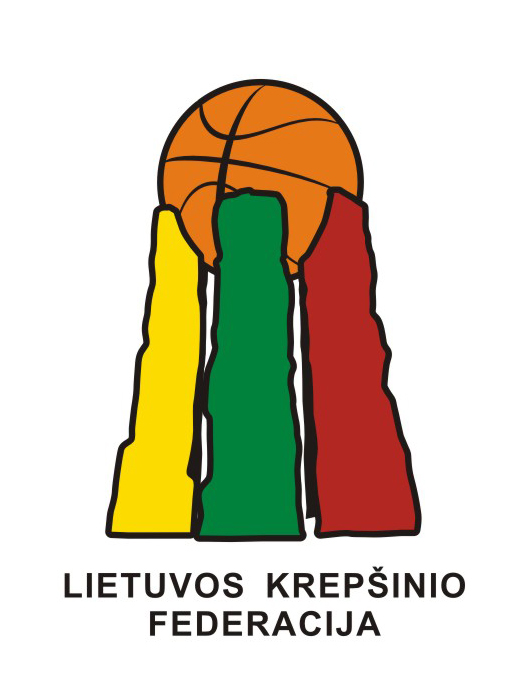 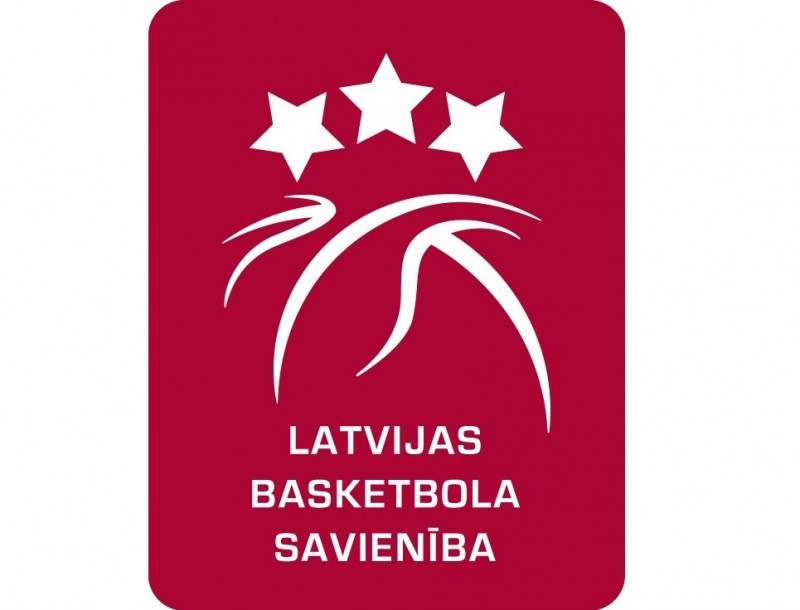 Latvijos ir Lietuvos Respublikų moterų krepšinio komandų VARŽYBOS2017-2018  sezonasLatvijas un Lietuvas republikas amatieru sieviešu komandu sacensības basketbolā 2017./2018.gada sezonāTURAI Lapkričio 25 d.     Špogi      (LV)	             12.00 val.Sausio       20 d.     Rokiškis (LT)	            12.00 val.Vasario     24 d.     Kupiškis (LT)                 12.00 val.Kovo         17 d.     Rezekne (LV)                  12.00 val.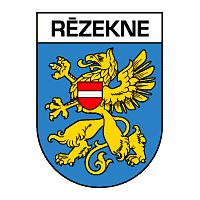 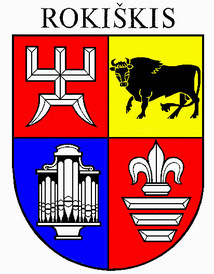      KALUPĒ.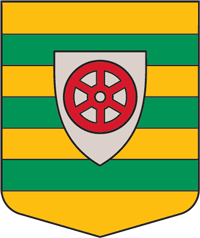     KUPIŠKIS 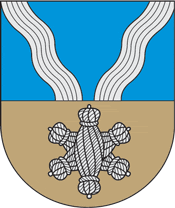 